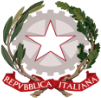 Ministero dell’Istruzione e del MeritoUfficio Scolastico Regionale per il LazioAl Dirigente ScolasticoOGGETTO: autorizzazione entrata posticipata/uscita anticipataIl/la sottoscritto/a		nato/a a			(	) il	/	/	, residente a		(	) in via  			 	n.  	Il/la sottoscritto/a		nato/a a			(	) il	/	/	, residente a		(	) in via  			 	n.  	Genitori/tutori dell	studente	nato/a a 	(	) il	/	/	, frequentante nell’anno scolastico 	/	la classe	sez.  	DANNO IL PROPRIO CONSENSOa che l figli entri alle ore 09:00 o 10:00 o esca alle ore 12:00 o 13:00 qualora si dovesse verificare l’impossibilità di sostituire l’insegnante assente alla prima, alla seconda, alla quinta o alla sesta ora di lezione con altro docente, previa comunicazione su registro elettronico e sul diario.Gli scriventi sollevano la scuola da qualsiasi responsabilità per eventuali incidenti che si dovessero verificare prima delle 09:00 o delle 10:00 dopo le ore 12:00 o 13:00 al di fuori dell’edificio scolastico.Allegano fotocopia dei documenti di riconoscimento.Roma,	FirmaPadre 	Madre 	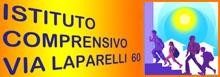 Istituto Comprensivo“Via F. Laparelli, 60”00176 ROMA- Via Laparelli 60 XIV Distrettotel. 0624419571, 0624402590fax 0624411119codice meccanografico: rmic8ck00be-mail: rmic8ck00b@istruzione.it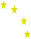 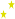 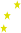 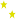 